İKTİSADİ VE İDARİ BİLİMLER FAKÜLTESİ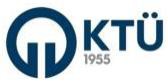 ÇALIŞMA EKONOMİSİ VE ENDÜSTRİ İLİŞKİLERİ BÖLÜMÜDANIŞMAN ÖĞRENCİ İZLEME FORMUDANIŞMANINTarih: …../…../……Adı Tarih: …../…../……Soyadı Tarih: …../…../……ÖĞRENCİNİN Tarih: …../…../……Adı e-mail: Soyadı Telefon: Öğrenci No Öğrenci Yazışma Adresi: SınıfıÖğrenci Yazışma Adresi: Danışmanlık Hizmeti KonusuKonuya İlişkin Öneri /Çözüm/Yardım